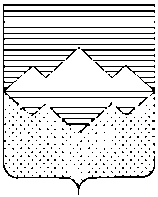 СОВЕТ ДЕПУТАТОВ МЕЖЕВОГО ГОРОДСКОГО ПОСЕЛЕНИЯСАТКИНСКОГО МУНИЦИПАЛЬНОГО РАЙОНАЧЕЛЯБИНСКОЙ ОБЛАСТИРЕШЕНИЕот 27.08.2020 года № _58____п. МежевойОб утверждении структурыАдминистрации Межевого городского поселения Руководствуясь Федеральным законом от 06.10.2003 № 131-ФЗ «Об общих принципах организации местного самоуправления в Российской Федерации», Уставом Межевого городского поселения, СОВЕТ ДЕПУТАТОВ МЕЖЕВОГО ГОРОДСКОГО ПОСЕЛЕНИЯ   РЕШАЕТ: Утвердить Структуру администрации Межевого городского поселения  (Приложение №1).Решение Совета депутатов Межевого городского поселения № 88 от 28.12.2005 г. считать утратившим силу.Настоящее решение вступает в силу со дня подписания.Глава Межевого городского поселения                                 Н.Б. Евдокимов                            Приложение № 1К решению Совета депутатовМежевого городского поселения № 58 от 27.08.2020 г.Структура администрации Межевого городского поселенияСаткинского муниципального района Челябинской областиГлава Межевого городского поселения                    Заместитель главы                                                                                           Заместитель главы            Межевого городского поселения                                                          Межевого городского поселения                                                                                                                                          по финансовым вопросамСпециалист                        Специалист                 Юрисконсульт                    Специалист             Главныйпо имуществу                   землеустроитель                                                        финоргана               бухгалтер                                                                                                                                                                Бухгалтерспециалист                      Водитель          Уборщик служебныхделопроизводитель                                  помещений                                                                                                          Контрактный             Инспектор                                                                                                         Управляющий             военно-учетного стола